Szpital Uniwersytecki w Krakowie
Zamawiający Ogłoszenie nr 540235676-N-2019 z dnia 04-11-2019 r. Kraków:
OGŁOSZENIE O ZMIANIE OGŁOSZENIA OGŁOSZENIE DOTYCZY: Ogłoszenia o zamówieniu INFORMACJE O ZMIENIANYM OGŁOSZENIU Numer: 615206-N-2019 
Data: 28/10/2019 SEKCJA I: ZAMAWIAJĄCY Szpital Uniwersytecki w Krakowie, Krajowy numer identyfikacyjny 28868500000000, ul. Kopernika  36, 31-501  Kraków, woj. małopolskie, państwo Polska, tel. 012 424 71 21,012 424 70 46, e-mail info@su.krakow.pl, faks 012 424 71 22, 012 424 71 20. 
Adres strony internetowej (url): SEKCJA II: ZMIANY W OGŁOSZENIU II.1) Tekst, który należy zmienić: Miejsce, w którym znajduje się zmieniany tekst: 
Numer sekcji: IV 
Punkt: 6.2 
W ogłoszeniu jest: Termin składania ofert lub wniosków o dopuszczenie do udziału w postępowaniu: Data: 2019-11-05, godzina: 12:00, 
W ogłoszeniu powinno być: Termin składania ofert lub wniosków o dopuszczenie do udziału w postępowaniu: Data: 2019-11-08, godzina: 12:00, Copyright © 2010 Urząd Zamówień Publicznych Copyright © 2010 Urząd Zamówień Publicznych 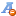 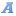 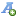 